NÁRODNÁ RADA SLOVENSKEJ REPUBLIKYVII. volebné obdobieČíslo: CRD-1520/2016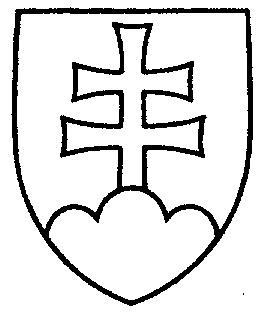 296UZNESENIENÁRODNEJ RADY SLOVENSKEJ REPUBLIKYz 25. októbra 2016k vládnemu návrhu zákona, ktorým sa mení a dopĺňa zákon č. 79/2015 Z. z. o odpadoch 
a o zmene a doplnení niektorých zákonov v znení zákona č. 91/2016 Z. z. (tlač 193)	Národná rada Slovenskej republiky	po prerokovaní uvedeného vládneho návrhu zákona v druhom a treťom čítaní	s c h v a ľ u j evládny návrh zákona, ktorým sa mení a dopĺňa zákon č. 79/2015 Z. z. o odpadoch
a o zmene a doplnení niektorých zákonov v znení zákona č. 91/2016 Z. z., v znení schválených pozmeňujúcich a doplňujúcich návrhov.   Andrej  D a n k o   v. r.predseda  Národnej rady Slovenskej republikyOverovatelia:Peter  Š u c a   v. r.Silvia  S h a h z a d   v. r. 